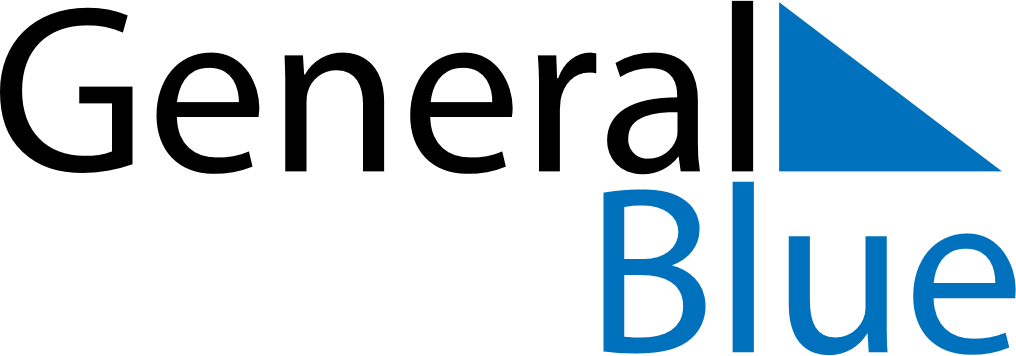 April 2024April 2024April 2024TogoTogoMondayTuesdayWednesdayThursdayFridaySaturdaySunday1234567Easter Monday891011121314End of Ramadan (Eid al-Fitr)1516171819202122232425262728Independence Day2930